	Radio Technical Commission for Maritime Services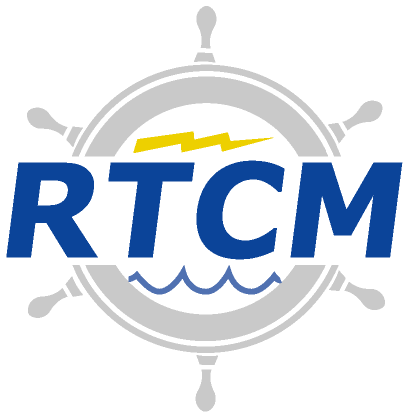 1621 N Kent St, Suite 705Arlington, Virginia 22209www.rtcm.org           hq@rtcm.orgTelephone: +1-703-527-2000                                                                 Telefax: +1-703-351-9932April 17, 2018Meeting Summary RecordRTCM Special Committee No. 134Recommended Standards for Integrity Monitoring of High Precision Applications	Time/Date: 	11:00 AM – 12:00 PM, Tuesday, April 17th  (GMT – 4)Location:	Teleconference – Call in credentials provided by Joe SassThe RTCM Special Committee 134 had its initial discussions between the chair, vice-chairman, and potential secretary of this new committee.  Notes were taken by the proposed secretary.  Primary goals of the discussion were:Seek inputs about launching SC-134Document Contents:Summary RecordAPPENDIX 1:  Meeting Attendance RecordAPPENDIX 2:  RTCM SC-134 Working GroupsAPPENDIX 3:  Table of Open and New Committee Action ItemsRTCM SC-134 Telephone Meeting/DiscussionSUMMARY RECORD Inputs regarding committee launchJoe Sass suggests an announcement be made in Harbin with a plan to host a meeting soon thereafter in Europe.  Roberto Capua has replied that it could be possible that the meeting be hosted by his company in Rome.  Kendall Ferguson asked if there was another conference that would attract these people that could be held in conjunction with a kick-off meeting.  Joe suggested RTCM make an announcement about the committee’s formation and include date and venue for kick-off meeting.  Kendall proffered the SAE Automated and Connected Vehicle Systems Testing Symposium, June 20-21, 2018 │ Greenville, SC, USARoberto stresses the importance of trying to include Stanford University, as they are considered the grandfathers of integrity.Kendall states that one day should be sufficient.  He noted the important topics of processes and rules of the committee.  That is, should they be modeled after SC-104 or some other approach?  For example, other organizations use something akin to rounds, where by round 5, for example, must be completed before round 6 may be completed.  However, multiple rounds may be worked on simultaneously.  This might discourage activities that lead to stalemates on any particular topic.  Another organizational and working tool used within SC-104 are Working Groups?  It was noted that this may not be needed initially.  Regardless, the first SC-134 meeting agenda will this committee processes and procedure debate.Joe and Roberto disagree about one day being enough and think 1.5 days is probably better.Estimates about the number of attendees ranges from very low numbers up through 30.  Roberto’s company will be the first plan for the initial meeting.  Joe Sass suggested that perhaps Trimble Paris or Trimble Nantes could be a backup venue.Roberto encourages and stresses the importance of liaisons with other companies such as RTCA.  Kendall adds agreement with an example of SAE and indicated that such would be discussed during the coming SC-134 meetings.Kendall has agreed to form the initial agenda for the kick-off meeting and send this to Roberto and Joe for review and augmentation.Fee structure for SC-134Kendall related that some RTCM committee members believed that costs will be higher than other committees due to its involvement with other standards committees.Details regarding kick-off meetingFirst meeting of this committee to be held on Wednesday and Thursday, June 20-21, 2018 in Rome, Italy.  Tentatively, Roberto’s company will host the event.  RTCM has agreed that if Roberto’s company cannot host the event, they will sponsor the kick-off meeting there regardless.APPENDIX 1:  Meeting Attendance Record – April 17, 2018 – TeleconferenceAPPENDIX 2:  RTCM SC-134 Working GroupsAPPENDIX 3:  Table of Open and New Committee Action Items (April 16, 2018)NameOrganizationPhone/E-MailKendall FergusonSapcorda+1-540-446-8982kferguson@rtcm.orgJoe SassSpectra Precision+1 909 553 5582
joe_sass@spectraprecision.comRoberto CapuaSogei SPA+390650253428rcapua@sogei.itAction ItemDescriptionResponsibilityReview DateSC134-01Kendall will contact Bob Markle to discuss how best to announce SC-134 creation to RTCM members.  Can it include date and venue information for kick-off meeting?  Can an RSVP be required to estimate numbers attending?Kendall FergusonMay, 2018SC134-02Kendall will request from Bob Markle a web site for SC-134.  There is a possibility that the new web space can be modeled after the previous SC-104 site which worked well for many years.Kendall FergusonMay, 2018